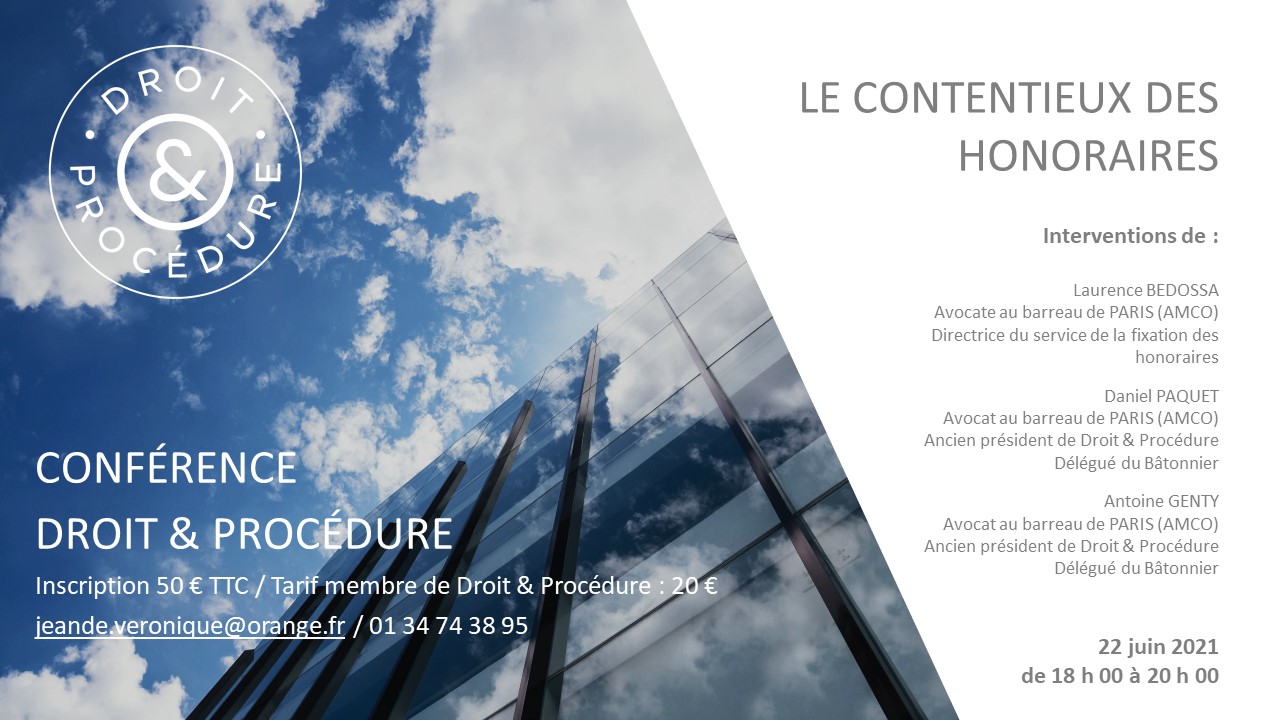 DROIT ET PROCEDURE ET L’EFB
Avec le concours de l’Ordre des Avocats de PARISOrganisent le :Mardi 22 juin 2021, de 18 h 00 à 20 h 00En visioconférenceUne conférence-débat sur le thème :
LE CONTENTIEUX DES HONORAIRESPropos introductifsAntoine KIRRY, avocat à la Cour, président de Droit & ProcédureInterventions de : Laurence BEDOSSAAvocate au barreau de Paris (AMCO)Directrice du service de la fixation des honorairesDaniel PAQUETAvocat au barreau de Paris (AMCO)Ancien Président de Droit & ProcédureDélégué du BâtonnierAntoine GENTYAvocat au barreau de Paris (AMCO)Ancien Président de Droit & ProcédureDélégué du BâtonnierRENSEIGNEMENTS ET INSCRIPTIONSSecrétariat DROIT & PROCÉDURE C/o Véronique JEANDÉ+33 1 34 74 38 95 - jeande.veronique@orange.frwww.droitetprocedure.com Inscription : 50 € TTC / Tarif membre Droit & Procédure : 20 € TTCGratuit pour les Magistrats et les étudiants.FORMULAIRE D’INSCRIPTION